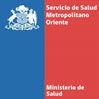 Formulario de Evaluación de Solicitud de Patrocinio Servicio de Salud Metropolitano OrienteDATOS INSTITUCIÓN *: OBJETIVO DEL EVENTO * (Marque con una x)INDIQUE OBJETIVO DE LA ESTRATEGIA NACIONAL DE SALUD EN LA QUE SE ENMARCA EL EENTO O ACTIVIDAD DETALLE LAS OTRAS ENTIDADES QUE PARTICIPAN EN EL EVENTO O ACTIVIDAD *ARCHIVOS A ADJUNTAR*Campos obligatorios.Nombre Institución:Giro:Razón Social:RUT Institución:Dirección:Tipo de sociedadTeléfonoCorreo electrónico:Responsable del evento:Cargo en la institución del responsable:Nombre del Evento:PromociónPrevención              Rehabilitación         Innovación tecnológica     Científico                Gestión               Participación         DocenteDetalles del evento:Fecha del evento:DuraciónLugar del evento:Ciudad del evento:Región del evento:OE1Reducir la carga sanitaria de las enfermedades transmisibles y contribuir a disminuir su compacto social y económico.OE2Prevenir y reducir la mortalidad, la discapacidad y mortalidad prematura por afecciones crónicas no transmisibles, trastornos mentales, violencia y traumatismo.OE3Desarrollar hábitos y estilos de vida saludables, que favorezcan la reducción de los factores de riesgo asociados a la carga de enfermedades de la población.OE4Reducir la mortalidad, morbilidad y mejorar la salud de las personas, a lo largo de ciclo vital.OE5Reducir las inequidades en salud de la población a través de la mitigación de los efectos que producen los determinantes sociales y económicos de la salud.OE6Proteger la salud de la población a través del mejoramiento de las condiciones ambientales y de seguridad e inocuidad de los alimentos.OE7Fortalecer la institucionalidad del Sector Salud.OE8Mejorar la calidad de la atención de salud en un marco de respeto de los derechos de las personas.OE9Fortalecer la respuesta adecuada del sector salud, ante emergencias, desastres y epidemias.Justifique la relación con el objetivo *Institución (marcar con una x)Nombre del organismoOrganismo internacional  Empresa PrivadaEmpresapúblicaOtrosCarta dirigida a la Directora del Servicio *Programa del evento o actividad *Material de apoyo *AficheMaterial audiovisualInvitaciónOtro material